В  соответствии со статьей 11 Земельного кодекса Российской Федерации, ст.48 Федерального Закона от 06.10.2003г. № 131 «Об общих принципах организации местного самоуправления в Российской Федерации», администрация Сутчевского сельского поселения Мариинско-Посадского района Чувашской Республики п о с т а н о в л я е т:1. Провести аукцион, открытый по составу и по форме подачи предложений о цене, по продаже земельного участка:  - Лот № 1, земельный участок из категории земель сельскохозяйственного назначения, разрешенное использование – для ведения личного подсобного хозяйства, расположенный по адресу: Чувашская Республика, р-н Мариинско-Посадский, с/пос. Сутчевское, кадастровый № 21:16:050802:36, площадью 4409 кв.м.(0,4409 га); вид права – собственность Сутчевского сельского поселения;  2. В соответствии с п.12 ст.39.11 Земельного Кодекса РФ начальную стоимость продажи земельного участка установить в соответствии с его кадастровой стоимостью в следующем размере:- по лоту № 1 в соответствии с выпиской из ЕГРН от 02.12.2021г.  в размере 12 168 (двенадцать тысяч сто шестьдесят восемь) руб. 84 коп.3. Утвердить извещение о проведении аукциона на право заключения договоров аренды земельных участков (приложение № 1), форму заявки для участия в аукционе (приложение № 2) и форму договора купли-продажи земельного участка (приложение №3).     4. Аукцион назначить на 23 марта 2022 года в 14 час. 00 мин. по московскому времени в администрации Мариинско-Посадского района, расположенного по адресу: Чувашская Республика, г.Мариинский Посад, ул. Николаева, д. 47, каб.311.  5. Установить шаг аукциона - 3% от начальной цены, размер задатка – 100% от начальной цены земельного участка.  6. Победителем аукциона признается участник аукциона, предложивший наибольшую цену.   7. Организатором торгов определить администрацию Сутчевского сельского поселения Мариинско - Посадского района Чувашской Республики.  8. Администрации Сутчевского сельского поселения Мариинско-Посадского района Чувашской Республики опубликовать информационное сообщение о проведении открытого аукциона в средствах массовой информации и разместить его на официальном сайте Российской Федерации в сети «Интернет» (http://torgi.gov.ru), на официальном сайте администрации Сутчевского сельского поселения Мариинско-Посадского района Чувашской Республики.Глава Сутчевского сельского поселения Мариинско-Посадского района                                                                       С.Ю.ЕмельяноваЧĂВАШ РЕСПУБЛИКИ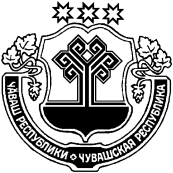 СĔНТĔРВĂРРИ РАЙОНĚЧУВАШСКАЯ РЕСПУБЛИКА МАРИИНСКО-ПОСАДСКИЙ РАЙОН ЧУВАШСКАЯ РЕСПУБЛИКА МАРИИНСКО-ПОСАДСКИЙ РАЙОН КУКАШНИ ПОСЕЛЕНИЙĚН ЯЛ ХУТЛĂХĚ ЙЫШĂНУ2022.02.10    8 № Кукашни ялĕАДМИНИСТРАЦИЯСУТЧЕВСКОГО СЕЛЬСКОГО ПОСЕЛЕНИЯ ПОСТАНОВЛЕНИЕ10.02.2022 № 8деревня СутчевоАДМИНИСТРАЦИЯСУТЧЕВСКОГО СЕЛЬСКОГО ПОСЕЛЕНИЯ ПОСТАНОВЛЕНИЕ10.02.2022 № 8деревня Сутчево О проведении открытого аукциона на право заключения договора купли-продажиземельного участка, находящегося в муниципальной собственности Сутчевского сельского поселения Мариинско-Посадского района Чувашской Республики О проведении открытого аукциона на право заключения договора купли-продажиземельного участка, находящегося в муниципальной собственности Сутчевского сельского поселения Мариинско-Посадского района Чувашской Республики О проведении открытого аукциона на право заключения договора купли-продажиземельного участка, находящегося в муниципальной собственности Сутчевского сельского поселения Мариинско-Посадского района Чувашской Республики О проведении открытого аукциона на право заключения договора купли-продажиземельного участка, находящегося в муниципальной собственности Сутчевского сельского поселения Мариинско-Посадского района Чувашской Республики